I have a lot of rice.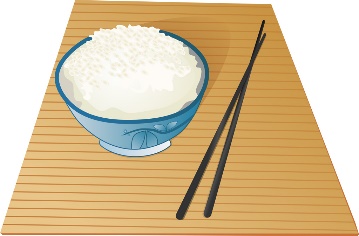 I have a lot of curry powder.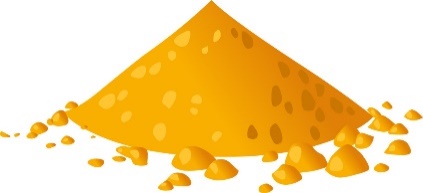 I have a lot of potatoes.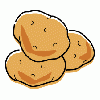 I have a lot of carrots.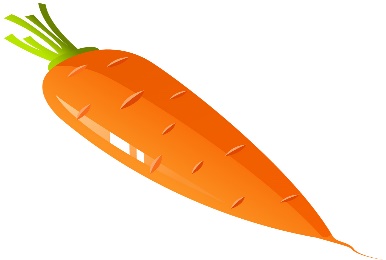 I have a lot of onions.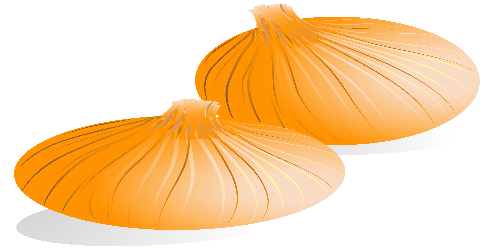 I have a lot of chicken.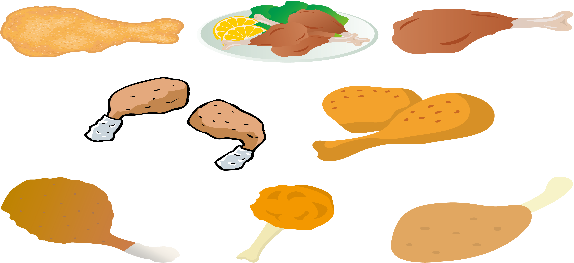 